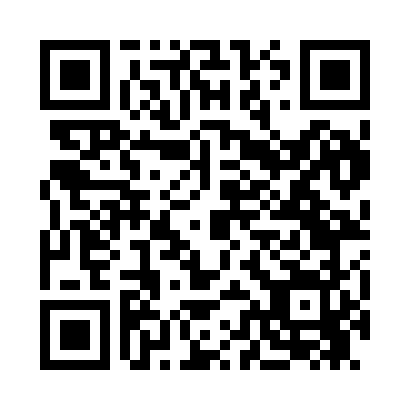 Prayer times for Illgen City, Minnesota, USAMon 1 Jul 2024 - Wed 31 Jul 2024High Latitude Method: Angle Based RulePrayer Calculation Method: Islamic Society of North AmericaAsar Calculation Method: ShafiPrayer times provided by https://www.salahtimes.comDateDayFajrSunriseDhuhrAsrMaghribIsha1Mon3:115:131:095:229:0511:072Tue3:115:131:095:229:0411:073Wed3:125:141:095:229:0411:074Thu3:125:151:095:229:0411:065Fri3:125:151:105:229:0311:066Sat3:135:161:105:229:0311:067Sun3:135:171:105:229:0211:068Mon3:145:181:105:229:0211:069Tue3:145:191:105:229:0111:0510Wed3:165:201:105:229:0111:0411Thu3:175:201:105:229:0011:0312Fri3:195:211:115:228:5911:0113Sat3:215:221:115:228:5911:0014Sun3:225:231:115:228:5810:5815Mon3:245:241:115:218:5710:5716Tue3:265:251:115:218:5610:5517Wed3:285:261:115:218:5510:5318Thu3:305:271:115:218:5410:5219Fri3:315:281:115:208:5310:5020Sat3:335:301:115:208:5210:4821Sun3:355:311:115:208:5110:4622Mon3:375:321:115:198:5010:4423Tue3:395:331:115:198:4910:4324Wed3:415:341:115:198:4810:4125Thu3:435:351:115:188:4710:3926Fri3:455:371:115:188:4510:3727Sat3:475:381:115:178:4410:3528Sun3:495:391:115:178:4310:3329Mon3:515:401:115:168:4210:3130Tue3:535:411:115:168:4010:2931Wed3:555:431:115:158:3910:26